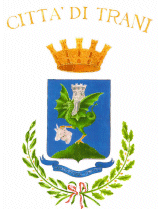 CITTA’ DI TRANIMedaglia d’argento al merito civileSETTORE SERVIZI AL CITTADINO – SERVIZI SOCIALI									ALLEGATO 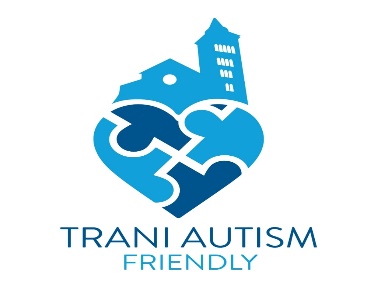 AL COMUNE DI TRANIUfficio Servizi SocialiMANIFESTAZIONE D'INTERESSE PER IL CORSO DI CUCINA “COOKING AUT” PER GIOVANI DI ETA' COMPRESA TRA I 15 E I 30 ANNI COMPIUTI. ANNO 2023 – 2024.IL/LA SOTTOSCRITTO/A________________________________________________ NELLA QUALITA’ DI TUTORE/FAMILIARE/INTERESSATO/A NATO a________________IL________________RESIDENTE a Trani _______________________C.F. _______________________   TEL________________________ Nell’interesse di__________________________________________________ nato/a a _______________il ____________e residente in___________________________________ alla via___________________________DICHIARAl'interesse a partecipare al Corso di cucina “COOKING AUT”;       aver partecipato/ di partecipare già alle iniziative dell’anno 2023 del Trani Autism Friendly:MUSICOTERAPIAIDROTERAPIAALTRODICHIARA ALTRESI’di aver preso visione dell'avviso pubblico e di accettarlo integralmente e di essere consapevole che il presente Avviso ha uno scopo meramente esplorativo e che l’Amministrazione potrà riservarsi in qualsiasi momento di non procedere con le attività progettuali;dichiara, ai sensi degli artt. 46 e 47 del D.P.R. n. 445/2000, sotto la propria responsabilità e consapevole delle conseguenze anche penali in caso di dichiarazioni mendaci, di essere in possesso  di certificazione sanitaria rilasciata da pubblica struttura attestante la diagnosi di autismo relativa all’interessato.Allega alla presente domanda:Copia leggibile di un documento di identità del richiedente e dell’interessato in corso di validità;TRANI, ___________ 	 Firma Dichiarante___________________________***************************************************************************************INFORMATIVA TRATTAMENTO DATIIn base al Regolamento 2016/679/UE, si informa che i dati personali forniti dal dichiarante, obbligatori per le finalità connesse all’espletamento della procedura di manifestazione di interesse, saranno utilizzati esclusivamente per l’espletamento delle procedure di individuazione dell’affidamento precisato in oggetto.La finalità del trattamento è consentire lo svolgersi dei procedimenti amministrativi della richiesta di trattativa diretta in oggetto (ai sensi art. 6 del Regolamento 2016/679/UE).I dati raccolti potranno essere trattati, inoltre, a fini di archiviazione (protocollo e conservazione documentale) nonché, in forma aggregata, a fini statistici.I dati, trattati esclusivamente nel territorio italiano da parte di personale istruito, formato e autorizzato al lecito trattamento dei dati secondo i principi di correttezza, liceità, trasparenza, pertinenza e non eccedenza rispetto alle finalità di raccolta e successivo trattamento, non saranno comunicati a terzi, né diffusi se non nei casi specificatamente previsti dalla vigente normativa nazionale e comunitaria.La normativa in vigore sulla conservazione della documentazione amministrativa (protocollo e conservazione documentale) determina il periodo in cui i dati dovranno essere conservati per finalità di archiviazione, ai sensi dell’art. 5, par. 1, lett. e) del Regolamento 2016/679 UE.I diritti dell’interessato sono previsti dal Regolamento 2016/679 UE e, in particolare, l’interessato potrà richiedere l’accesso ai dati personali che lo riguardano, la rettifica, l’integrazione o, ricorrendone gli estremi, la cancellazione o la limitazione al trattamento, ovvero opporsi al trattamento. Altresì, l’interessato può proporre reclamo (art. 77 del regolamento 2016/679/UE) al Garante per la protezione dei dati personali.Il conferimento dei dati è obbligatorio per lo svolgimento e la conclusione dei procedimenti amministrativi previsti dalla richiesta di trattativa diretta indicata in oggetto ed implica la conoscenza e accettazione, da parte del dichiarante, delle modalità dii conferimento, trattamento, raccolta e comunicazione innanzi menzionate.